令和5年度　日本学生支援機構　大学院第一種奨学金「返還免除」制度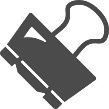 特に優れた業績を証明する資料● 該当の業績の種類に✔を入れ、必要項目がすべて揃っているか、□に✔を入れて確認してください。● 必要項目が記載されている箇所に蛍光マーカーで印をつけてください（論文の概要を除く）。●　授業科目の成績及び副専攻修了は大学で用意しますので、本紙は不要です。学籍番号学籍番号学籍番号学籍番号学籍番号学籍番号学籍番号学籍番号学籍番号学籍番号学籍番号フリガナ氏名資料番号資料番号資料番号資料番号資料番号資料番号資料番号資料番号資料番号資料番号資料番号特に優れた業績の名称特に優れた業績の名称業績の種類必要項目チェックシート限度枚数1学位論文申請者名　　□　論文タイトル　　□　論文の概要　41その他研究論文申請者名（著者名）論文タイトル　　□　論文の概要　　□　学術雑誌等名及び発行日41学会での発表申請者名（発表者名）　　□　題目　　□　会議名　　□　主催者名　　□　発表日　　□発表場所表彰・受賞等41論文及び学会での発表により受賞または表彰による機構以外の給付奨学金の獲得や外部資金の獲得申請者名　　□　受賞・表彰内容および日付　　□　奨学金や外部資金の獲得情報41日本学術振興会の特別研究員に採用・民間財団等公募の競争的資金獲得により奨学金を辞退申請者名　　□　日付　　□　特別研究員採用または競争的資金獲得情報42大学院設置基準第16条第1項に定める特定の課題についての研究成果申請者名　　□　研究の成果33大学院設置基準第16条第2項に定める試験及び審査の結果申請者名　　□　試験及び審査の結果34著書、データベースその他の著作物（第一号、及び第二号に掲げるものを除く）申請者名（著者名）　　□　著書、データベース等タイトル　　□　著書、データベースの概要　　□　発行日35発明申請者名（発明（考案）者名）　　□　特許に関する項目26資格試験合格申請者名　　□　試験の結果27研究又は教育に係る補助業務の実績申請者名　　□　業務内容及び実績　　□　日付310 ボランティア活動その他の社会貢献活動の実績申請者名　　□　活動内容及び実績　　□　日付3□必要項目はすべて揃っており、限度枚数を超えていない□JASSO第一種奨学金の貸与期間内の業績である